Муниципальное автономное дошкольное образовательное учреждение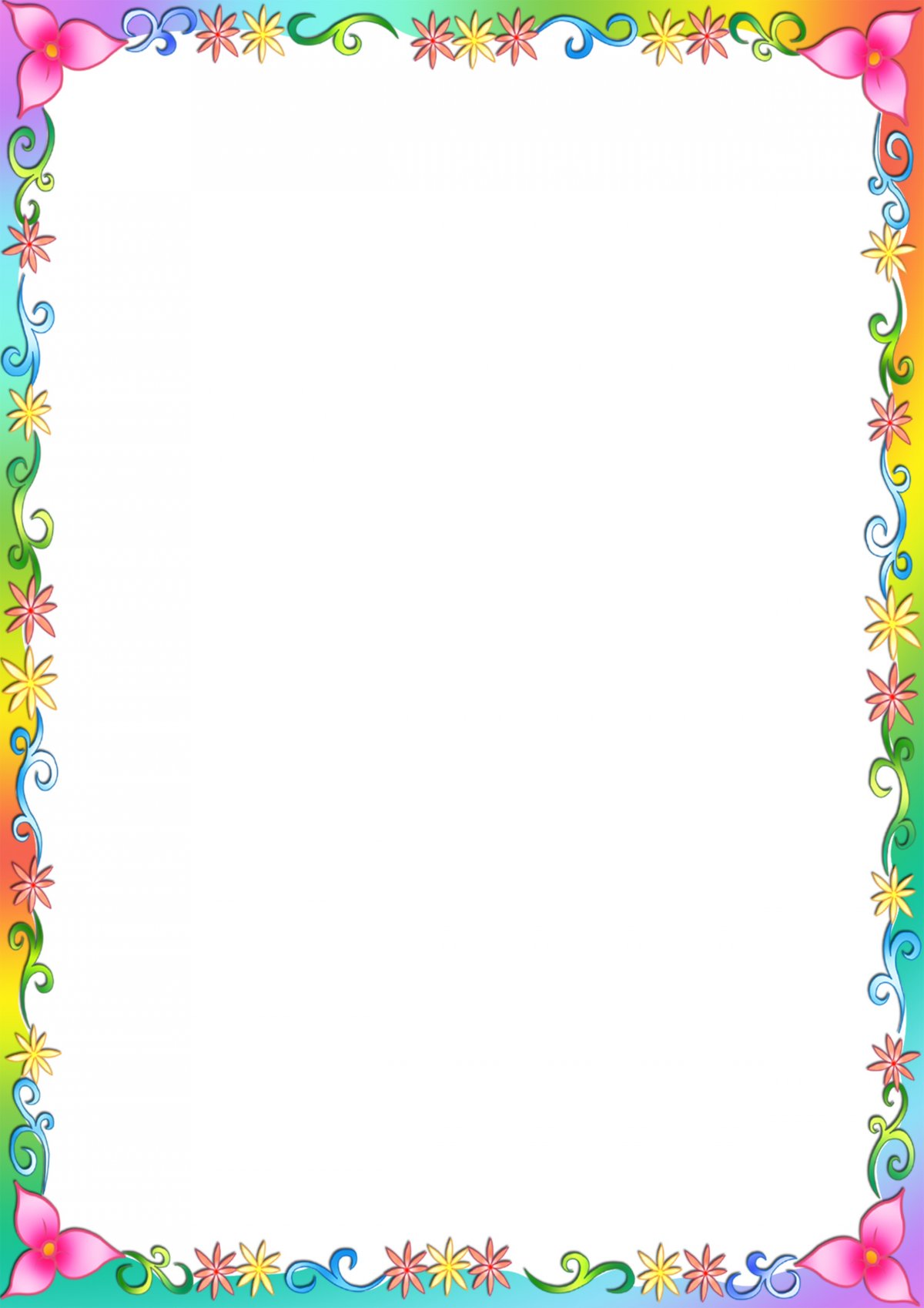 детский сад №14 г. Липецка	Консультация для родителей: «Роль сюжетно-ролевой игры для развития детей»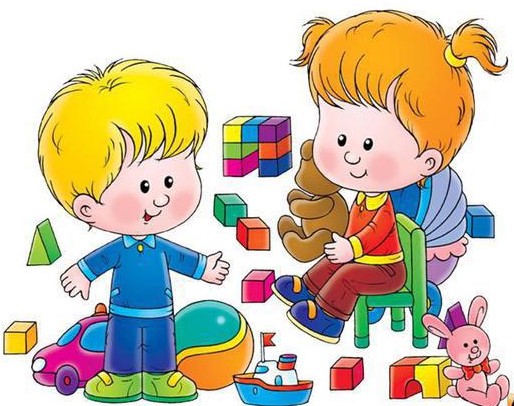 Воспитатель:Головина Е.А.Сюжетно-ролевые игры это - игры, в которых ребенок примеряет на себя поведение, отношения и действия окружающих взрослых людей. Таких игр невероятно много, потому что сюжеты для них ребенок черпает в окружающей его реальности.Почему сюжетно-ролевые игры так важны для ребенка?Ребенок пытается научиться вступать с окружающими в контакт, разговаривать, внимательно слушать ответы, пользоваться мимикой и жестами для того, чтобы передать свои мысли и чувства, поэтому такие игры очень важны.Ролевые игры - это  увлечение каждого ребенка. В таких играх малыш формируется как самостоятельная личность. Такие игры помогают ребенку наладить общение со сверстниками, научиться оказывать помощь, проявлять внимание, заботится об окружающих. Чем старше становится малыш, тем дольше, ему нравится общаться со сверстниками.Чем хороша сюжетно-ролевая игра, что она дает ребенку, чему может научить:Общению со сверстниками;Находить решения при конфликтах;Сопереживать;Выражать эмоции, даже негативные;Развивает фантазию;Помогает адаптироваться к детскому саду;Чем старше становится ребенок, тем больше самостоятельности проявляет, тем больше меняются игры. Круг его общения ширится, он присматривается к новым знакомым и друзьям, учится воспринимать новую информацию и передавать в ответ собственную. Самостоятельно играть в сюжетно-ролевую игру ребенок не сможет, а если и будет играть, то очень недолго. Так происходит, потому что малыш еще не полностью освоился с окружающим миром. Родителю нужно играть вместе с ребенком, это позволит ему получить необходимые знания о жизни взрослых и его игры наполнятся разнообразием.Какие сюжетно-ролевые игры устраивать дома и как в них играть с ребенком?После пяти лет сюжет игры уже более развернут, в нем появляются конкретные детали, сама игра уже длится достаточно долго и становится намного интересней. Сюжеты для своих игр малыши черпают из окружающей действительности и все действия в них отражают реальность.Разнообразие семейных сюжетно-ролевых игр полностью зависит от фантазии родителей. Можно предложить ребенку массу интересных игр. Например:Построить космический корабль;Поиграть в доктора и полечить любимые игрушки:Стать поваром и приготовить что-нибудь вкусненькое;Поиграть в сюжетно-ролевую игру «Магазин»Устроить игру в дочки-матери.Вариантов игр очень много, все зависит только от вашего желания и фантазии. Такие игры с родителями знакомят детей с ситуациями, которые встречаются в повседневной реальности, помогают развитию воображения и дают возможность ребенку представить себя взрослым человеком.Сколько времени необходимо уделять игре?Важную роль играет умение начать ролевую игру, не менее важно ее остановить, либо перевести на другой сюжет. Играть с ребенком нужно столько времени, сколько ему хочется, нельзя отказываться, даже если вы устали или вам просто надоела игра.Любой родитель прекрасно знает своего ребенка, поэтому может сразу заметить когда игра ему надоела. В этом случае лучше игру закончить.Существуют правила для организации сюжетно-ролевых игр, которые стоит знать:Нельзя принуждать ребенка к игре;Фантазию ребенка, категорически нельзя удерживать в каких бы то ни было границах;Постарайтесь придумать игре интересное развитие.Старайтесь следить за играми ребенка, если он продолжительное время играет в одну и ту же игру, и в ней нет развития, вам стоит вмешаться и помочь ему в развитии сюжета. Таким образом, вы покажете малышу, как можно изменить ситуацию.Не стоит бояться того, что малыш повторяет свою игру. Возможно, она ему очень нравится, но скорее всего он просто закрепляет уже полученные знания. В этом случае лучше не вмешиваться, пусть он сам развивает игру, дополняя ее новым сюжетом. Ребенок должен самостоятельно научиться фантазировать и логически мыслить. Родителям нужно только наблюдать за игрой со стороны и помочь в исправлении либо изменении ситуации. Главным героем сюжетно-ролевой игры должен быть ребенок, а взрослый стоять на втором плане, как помощник, не более.Когда взрослому нужно вмешаться в игру?Если вы заметили, что игра стала жестокой, злой и все герои сплошь монстры и чудовища нужно вмешаться. Не стоит сразу же бросаться к малышу и останавливать игру. Сначала подумайте о том, как вы объясняли ему, что такое добро и зло, что такое о хорошо, а что такое и плохо. Маленькому ребенку трудно разобраться во всех этих понятиях, тем более, если у него есть примеры из современных мультиков. Понаблюдайте некоторое время, в какого "монстра" играет ваш ребенок, возможно, он не так уж и плох. В такой ситуации можно обратить внимание на то, какие мультфильмы любит ваш ребенок, и посмотрите их вместе с ним. В ходе просмотра вы сможете высказать несколько замечаний в связи с поведением героев мультфильма, и малыш их обязательно запомнит. Если поймете, что ребенок специально продолжает устраивать игры с жестокими сюжетами, поговорите с ним, возможно у него накопилась агрессия, которую необходимо выплеснуть. В этой ситуации душевный разговор может помочь, ребенок выговорится, и агрессия исчезнет.Игры, в которые любят играть детиЧаще всего сюжетно-ролевые игры начинаются с семейных сюжетов. Игре в "семью" ребенка учить не нужно, он играет сам, родителям нужно только наблюдать и делать выводы, в зависимости от сюжета. Наблюдая за игрой, вы поймете, как ваш ребенок оценивает обстановку в семье, поведение близких, и возникающие проблемы. Лучше всего предложить ребенку поиграть в "семью" вместе, где вы возьмете на себя роль ребенка, а малыш примерит на себя роль главы семьи. Такая игра очень сближает и ребенок будет счастлив от того, что вы будете его слушаться и выполнять все, что он скажет.Большой популярностью у детей пользуются сюжетно-ролевые игры, связанные с профессиями, особенно с теми, представителями которых являются его родители. Сюжетно-ролевая игра может многое рассказать родителям о чувствах и переживаниях ребенка, нужно только за ней следить, и вы все поймете.Небольшие выводы из всего сказанного:Для  развития ребенка нужно потихоньку усложнять ролевые игры;Придумайте игры, в которые могут  играть только мама или папа, бабушка и дедушка, а также игры для всех членов семейства;Показывайте свое уважение и внимательно относитесь к играм ребенка;Показывайте ребенку свое желание принять участие в игре;Выказывайте сопереживание чувствам малыша;Игры необходимо повторять для закрепления навыков ребенка.Играйте со своим ребенком, только так вы сможете углубить ваши отношения и адаптировать его к взрослой жизни.